Maths & Number AppsFractions, Numbers to 100, + - x /  Splash Maths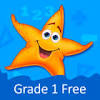 Shape, Position, Movement  Bee Bot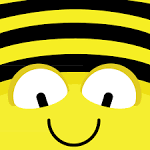 Symmetry Maths Champions   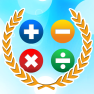 Fractions  Fraction  Lite		  Pizza Fractions 1     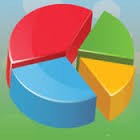 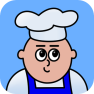    zMath Grade 3 Fractions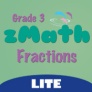 Times Tables Practice   Multiplication+		  Times Tables Trainer    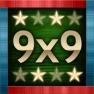 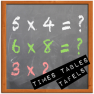     Match Math Tables         Maths Slide: multiplication & division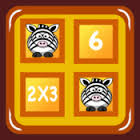 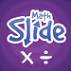 Add Subtract Multiply Divide  Penguin Math		   Match Math                      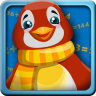 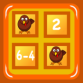   Mushroom Maths                Maths Slide: addition & subtraction               Maths Trainer                   AB Math Lite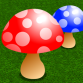 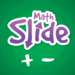 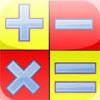 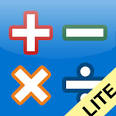 Number Bonds Number bonds to 10     		 Number Bonds Chalkboard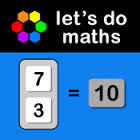 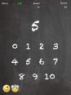   CalcHit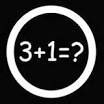 Multiplication & Division– Understanding  Lumio Farm Factor			 Dare to Share Fairly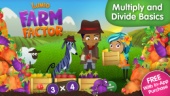 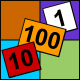 Place Value Maths Slide: tens & ones           Maths Slide: hundreds, tens & ones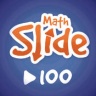 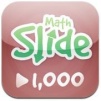    Lumio Electric Sums Addition and Subtraction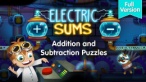   zMath Grade 3 Number Sense and Place Value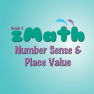   Montessori Number Board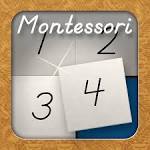 